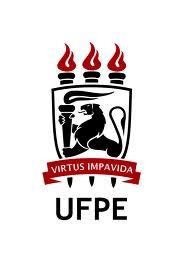 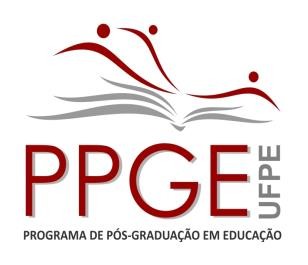 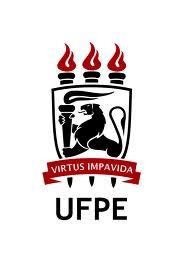 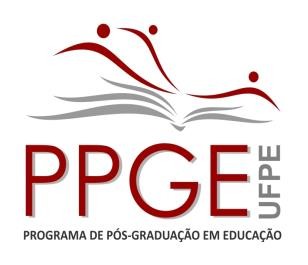 Ilm.(ª) Sr.(ª)Coordenador(a) do Programa de Pós-Graduação em Educação da UFPEProf.(ª) Dr.(ª) _________________________________________________________________________________________________________________ (nome) discente ingressante em ______________ (ano) e regularmente matriculado(a) no Curso de ______________________ (Mestrado/Doutorado) em Educação deste Programa de Pós-Graduação em Educação da UFPE,  de comum acordo com o seu(sua) orientador(a), Prof.(ª) Dr.(ª) _________________________________________________________________, vem solicitar a incorporação de créditos, cursados no programa de pós-graduação em ________________________________, na instituição ____________________, da(s) disciplina(s) abaixo relacionada(s):Atenção: só é possível incorporar até 8 créditos em disciplinas, cursadas no PPGE ou em outros programas (como isoladas ou provenientes do mestrado).Recife, _______ de _______________ de ________De acordo:É possível solicitar autorização do orientador por email e anexar a resposta ao pedido, em substituição à assinatura.’’ANEXAR: Documento(s) comprobatório(s) constando código, nome, carga horária, período de realização e conceitos da(s) disciplina(s). OBS: enviar o requerimento e anexo(s) exclusivamente para o email historicosppge@gmail.comCódigoNomeCarga horáriaCréditosAssinatura do requerenteProf.(ª)  Orientador(a)